АДМИНИСТРАЦИЯ ХАДЫЖЕНСКОГО ГОРОДСКОГО ПОСЕЛЕНИЯ АПШЕРОНСКОГО РАЙОНАПОСТАНОВЛЕНИЕот 27.09.2021                                                                                                      № 477г. ХадыженскОб изъятии для муниципальных нужд недвижимого имущества по адресу: Краснодарский край, Апшеронский район, г. Хадыженск, ул. Добролюбова, дом 9В соответствии со статьями 2, 16 Федерального закона от 21 июля 2007 года № 185-ФЗ «О Фонде содействия реформированию жилищно-коммунального хозяйства», статьей 32 Жилищного кодекса Российской Федерации, статьей 56.3 Земельного кодекса Российской Федерации, статьей 279 Гражданского кодекса Российской Федерации, статьей 43 Устава Хадыженского городского поселения Апшеронского района, постановлением администрации Хадыженского городского поселения Апшеронского района от 11.11.2014 года № 493 «О признании многоквартирного дома по адресу: Краснодарский край, г. Хадыженск, ул. Добролюбова, дом 9 аварийным и подлежащим сносу» п о с т а н о в л я ю:Изъять для муниципальных нужд (в целях переселения граждан из аварийного жилищного фонда, признанного в установленном порядке аварийным и подлежащим сносу) земельный участок с кадастровым номером: 23:02:0602031:51, площадью 2952 кв.м., находящийся по адресу: Краснодарский край, Апшеронский район, город Хадыженск, улица Добролюбова, дом 9, и расположенные на нем объекты недвижимого имущества, указанные в приложении к настоящему постановлению.Юридическому отделу администрации Хадыженского городского поселения Апшеронского района (Иванов):Осуществить действия, предусмотренные Жилищным кодексом Российской Федерации, Земельным кодексом Российской Федерации, для осуществления процедуры изъятия земельного участка, указанного в пункте 1 настоящего постановления, и расположенных на нем объектов недвижимого имущества, указанных в приложении к настоящему постановлению.В течении десяти дней со дня подписания настоящего постановления уведомить правообладателей изымаемой недвижимости о принятии настоящего постановления одним из нижеперечисленных способов:- письмом с уведомлением о вручении по почтовым адресам, указанным в Едином государственном реестре недвижимости; - по месту нахождения объекта недвижимости, указанного в пункте 1 и приложении к настоящему постановлению; - в электронном виде (если правообладатель изымаемой недвижимости сообщил для связи в виде электронной почты); - вручением копии настоящего постановления нарочно с подписью получателя в реестре о вручении.Отделу архитектуры и градостроительства администрации Хадыженского городского поселения Апшеронского района (Козлова) в течении десяти дней со дня издания направить для регистрации настоящее постановление в управление Федеральной службы государственной регистрации, кадастра и картографии по Краснодарскому краю, а также обеспечить внесение соответствующих изменений в государственную информационную систему обеспечения градостроительной деятельности.       4. Отделу организационно-кадровой работы администрации Хадыженского городского поселения Апшеронского района (Кожухова) официально обнародовать настоящее постановление и разместить на официальном сайте администрации Хадыженского городского поселения Апшеронского района.      5. Контроль за выполнением настоящего постановления возложить на заместителя главы Хадыженского городского поселения Апшеронского района (Агопьян).      6. Настоящее постановление вступает в силу со дня его официального обнародования.Глава Хадыженского городского поселения Апшеронского района                                                      Ю.Н. Захарова	    ПРИЛОЖЕНИЕ                                                                                                                                                           к постановлению администрации                                                                         Хадыженского городского поселения                                                                                         Апшеронского района                                                                                     от 27.09.2021 № 477СПИСОКобъектов недвижимого имущества, расположенных на земельном участке по улице Добролюбова, дом 9 в городе Хадыженске, Апшеронского района, Краснодарского краяЗаместитель главы Хадыженского городскогопоселения Апшеронского района                                                             А.А. Агопьян№ п/пОбъектФИО собственника1Жилое помещение – квартира № 1 с кадастровым номером: 23:02:0602031:82, площадью 59,2 кв. м по ул. Добролюбова, д. 9Балкина Валентина Николаевна2Жилое помещение – квартира № 2 с кадастровым номером: 23:02:0602031:123, площадью 58,5 кв. м по ул. Добролюбова, д. 9Матяж Владимир Григорьевич3Жилое помещение – квартира № 3 с кадастровым номером: 23:02:0602031:68 площадью 59,2 кв. м по ул. Добролюбова, д. 9Беляков Владимир Александрович4Жилое помещение – квартира № 4 с кадастровым номером: 23:02:0602031:128 площадью 57,2 кв. м по ул. Добролюбова, д. 9Парахненко Любовь Тимофеевна5Жилое помещение – квартира № 5 с кадастровым номером: 23:02:0602031:96 площадью 13,4 кв. м по ул. Добролюбова, д. 9Рожкова Нина Викторовна6Жилое помещение – квартира № 5а с кадастровым номером: 23:02:0602031:92 площадью 27,7 кв. м по ул. Добролюбова, д. 9Рожкова Нина Викторовна – ½Рожкова Вера Викторовна – ½7Жилое помещение – квартира № 6 с кадастровым номером: 23:02:0602031:78 площадью 57,9 кв. м по ул. Добролюбова, д. 9Администрация Хадыженского городского поселения Апшеронского района8Жилое помещение – квартира № 7, площадью 29,1 кв. м по ул. Добролюбова, д. 9Администрация Хадыженского городского поселения Апшеронского района9Жилое помещение – квартира № 7а, с кадастровым номером: 23:02:0602031:93 площадью 18,9 кв. м по ул. Добролюбова, д. 9Ушакова Ольга Эдуардовна10Жилое помещение – квартира № 7в, с кадастровым номером: 23:02:0602031:121 площадью 9,5 кв. м по ул. Добролюбова, д. 9Кожанова Галина Николаевна11Жилое помещение – квартира № 8 с кадастровым номером: 23:02:0602031:76 площадью 58,1 кв. м по ул. Добролюбова, д. 9Администрация Хадыженского городского поселения Апшеронского района12Жилое помещение – квартира № 9 с кадастровым номером: 23:02:0602031:69 площадью 19,3 кв. м по ул. Добролюбова, д. 9Захарян Роберт Акопович13Жилое помещение – квартира № 9а с кадастровым номером: 23:02:0602031:35 площадью 9,6 кв. м по ул. Добролюбова, д. 9Захарян Виктор Алексеевич14Жилое помещение – квартира № 9б с кадастровым номером: 23:02:0602031:74 площадью 24,8 кв. м по ул. Добролюбова, д. 9Зинченко Валентина Николаевна15Жилое помещение – квартира № 10 с кадастровым номером: 23:02:0602031:125 площадью 59,0 кв. м по ул. Добролюбова, д. 9Жигайлова Ольга Михайловна16Жилое помещение – квартира № 11 с кадастровым номером: 23:02:0602031:124 площадью 59,3 кв. м по ул. Добролюбова, д. 9Исхакова Ольга Анатольевна17Жилое помещение – квартира № 12 с кадастровым номером: 23:02:0602027:356 площадью 19,1 кв. м по ул. Добролюбова, д. 9Администрация Хадыженского городского поселения Апшеронского района18Жилое помещение – квартира № 12а с кадастровым номером: 23:02:0602031:95 площадью 23,5 кв. м по ул. Добролюбова, д. 9Головко Николай Алексеевич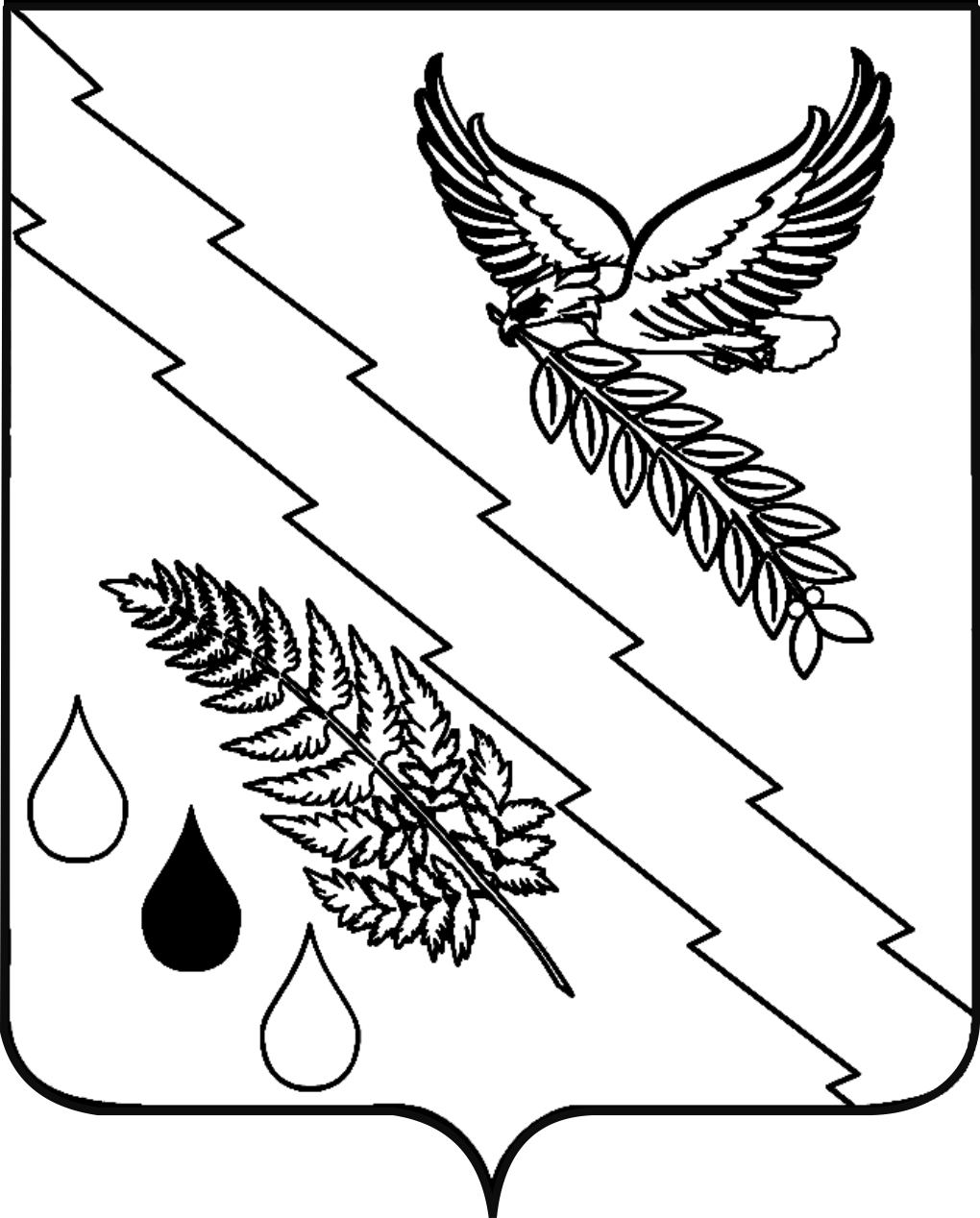 